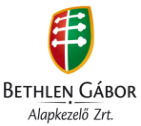 OKTATÁSI INTÉZMÉNYBEN DOLGOZÓK TÁMOGATÁSI ADATLAPJAAz igénylési űrlap kódszáma (Az iroda munkatársa tölti ki): 1. Az igénylő személyi adataiIgénylő neve magyarul: _________________  __________________ Szül. dátum:Az igénylő anyjának leánykori neve: __________________________  MÍG/MHZ szám: Az igénylő neve a személyi igazolvány szerint (vezetéknév, utónév, atyai név):___________________________       __________________________      ________________________________Az igénylő adóazonosító száma:Az igénylő személyi igazolványának száma:A személyigazolvány kiadási dátuma:                                                        Kiadó szerv: ______________________________________________________________________________Az igénylő hivatalos lakcíme az ország nyelvén:            Postai irányítószám:Megye: ________________ Járás:_________________Település (magyarul is): _________________(_______________)Utca: _______________________       Házszám, lakrész: __________  Tel.(mobiltel.): ______________________Értesítési címe (ha nem egyezik a fenti lakcímmel):                                  Postai irányítószám:Megye: ________________ Járás:_________________Település (magyarul is): _________________(_______________) Utca: _______________________        Házszám, lakrész: __________2. Az oktatási intézmény és az igénylő ahhoz kapcsolódó adatai (fő állásban)Az oktatási intézmény neve az ország nyelvén: ______________________________________________________Az oktatási intézmény neve magyarul: _____________________________________________________________Az oktatási intézmény bejegyzési száma (ЄДРПОУ) _________________  és bejegyzési dátuma ______________Az oktatási intézmény típusa: óvoda    általános iskola           középiskola         oktatási-nevelési központ  iskola-óvoda       elemi iskola         líceum    gimnázium         koledzs     egyéb: _______________________Az oktatási intézmény hivatalos oktatási nyelve(i): ___________________________________________________Az oktatási intézmény címe magyarul:	Megye:	___________________  Járás: __________________ Település: __________________                      Utca, házszám: _______________________ ______  Telefon: ______________  E-mail: ___________________Az igénylő heti óraszáma, a magyar tannyelvű osztályokban/csoportokban)*: _____         Az igénylő által a magyar tannyelvű osztályokban oktatott tantárgyak*: ___________________________________Az igénylő pedagógusi munkaviszonyának időtartama összesen (év): ______ és az adott intézményben (év): ______A vonatkozó tanévrészben GYES-en töltött napok száma: __________Az igénylő diplomájának száma: ________ kiadási éve: ________  A kiadó intézmény: _______________________*Az óvodában, óvodai csoportban dolgozók esetén nem kell kitölteni.        3. Az oktatási intézmény és az igénylő ahhoz kapcsolódó adatai (másod állásban)Az oktatási intézmény neve az ország nyelvén: ______________________________________________________Az oktatási intézmény neve magyarul: _____________________________________________________________Az oktatási intézmény bejegyzési száma (ЄДРПОУ) _________________  és bejegyzési dátuma ______________Az oktatási intézmény típusa: óvoda   általános iskola     középiskola       oktatási-nevelési központiskola-óvoda         elemi iskola           líceum           gimnázium        koledzs         egyéb: _______________________Az oktatási intézmény hivatalos oktatási nyelve(i): ___________________________________________________Az oktatási intézmény címe magyarul:	Megye:	___________________  Járás: __________________ Település: __________________                      Utca, házszám: _______________________ ______  Telefon: ______________  E-mail: ___________________Az igénylő heti óraszáma, a magyar tannyelvű osztályokban/csoportokban*: _____Az igénylő által a magyar tannyelvű osztályokban oktatott tantárgyak*: ___________________________________Az igénylő pedagógusi munkaviszonyának időtartama összesen (év): ______ és az adott intézményben (év): ______Az igénylő diplomájának száma: ________ kiadási éve: ________  A kiadó intézmény: _______________________*Az óvodában, óvodai csoportban dolgozók esetén nem kell kitölteni.KÖTELEZŐEN CSATOLANDÓ MELLÉKLETEK:az igénylő érvényes személyazonossági igazolványának fénymásolata;az igénylő adószámát igazoló okirat fénymásolata;az igénylő diplomájának (diplomáinak ha több van) fénymásolata;az oktatási intézmény(ek) munkáltatói/KMPSZ igazolásának eredeti példánya a pedagógus munkaviszonyáról az adott tanévi félévben, amely tartalmazza a magyar oktatási nyelvű csoportokra, osztályokra vonatkozó heti óraszámot, vagy nem magyar nyelvű tanintézmények esetében a magyar nyelven vezetett órák heti számát.                                                                                                         A csatolt mellékletek száma: ______N Y I L A T K O Z A T:1. Tudomásul veszem, hogy valótlan adatközlés esetén a megítélt támogatás visszavonandó, a folyósított támogatás pedig a hatályos jogszabályok szerint visszafizetendő.2. Kijelentem, hogy a támogatásokkal összefüggő eseti ellenőrzést elfogadom, az ellenőrzési eljárás során a hatályos jogszabályok szerinti együttműködést vállalom.3. Adatvédelmi záradék:Alulírott hozzájárulok a támogatás tényének nyilvánosságra hozatalához.Kelt (hely, dátum): _______________2016._____________  _____.          ________________________________						                                                   az igénylő aláírása